Application Overview Deadline 8 March 2024Please read through the Program Overview and the instructions below before completing the application. Also see AVAC Resources at avac.org/resources for information on AVAC and HIV prevention, and www.avac.org/navigator for Advocacy Navigator Program details. See the Call for Applications here.Application components and process For all applicants, items 1-4 must be submitted by 8 March 20241. Applicant Information Form (Section 1 of this application)
2. Essay Questions (Section 2 of this application)
3. Applicant CV or Resumé́4. Signed Employer Acknowledgment Form or Reference LetterPlease submit all documents to: fellows@avac.org Advocacy Navigator Program OverviewThe Advocacy Navigator is an AVAC professional development opportunity combining training and mentorship for young and emerging advocates in the field of HIV prevention advocacy. The program mobilizes a cohort of ambitious individuals and facilitates the transfer of knowledge and skills to support the participants in confidently engage in HIV prevention advocacy. The program provides online coursework, personalized mentorship by seasoned advocates, and opportunities to directly apply learning through a Community Advocacy Project. AVAC Advocacy Fellows program alumni serve as mentors to connect Navigators (program participants) to AVAC’s growing global network, bolstering existing campaigns and fueling advocacy efforts. The program involves three months of coursework and project development, followed by three months of “project implementation” whereby participants implement their Community Advocacy Project with the support of their mentor.1.0 Applicant Information FormCurrent Employment Status Not currently employed Volunteer without stipend Volunteer with stipend
 Employed part-time
 Employed full-timeHow did you hear about the Advocacy Navigator Program? (Check all that apply)  AVAC website
 AVAC Advocates’ Network
 Advocacy Navigator info session
 Through current or alumni Fellows. If so, who? 
 Through friend/colleague. If so, who?
 Other website/source (please specify)2.0 Essay QuestionsAVAC wants to hear your voice. Avoid cutting and pasting online content. Do not use AI, such as ChatGTP, to write your responses. Applicants using AI will be disqualified. Successful applicants will take the time to consult www.avac.org, trial websites, and media resources to learn more about their contexts. (2.1) About you Tell us about yourself —What motivates or inspires you to work in HIV advocacy? (Maximum 100 words) (2.2) Goals What knowledge, skills, and/or experiences do you want to grow or strengthen to be an effective HIV prevention advocate? How do you think the AVAC Advocacy Navigator will help you get there? (Maximum 150 words) (2.3) Advocacy Experience Tell us about any experience you have with advocacy.  Provide an example and outcomes of any advocacy campaigns or struggles you have participated in. (Maximum 150 words) (2.4) HIV Prevention in Your Country/Community Your view of the big picture of HIV prevention: What’s working? What’s missing? When crafting your response, keep in mid a recent UNAIDS report that says that 75% of all new infections are in key populations (KPs), including sex workers, men who have sex with men, and people who use drugs. Describe how your work has contributed towards ensuring greater access to care and prevention for KPs? If you have not been involved in this work, discuss how your work going forward can be inclusive of KP priorities. (Please do not cut and paste statistics. We want your perspective) (Maximum 200 words) (2.5) Community Advocacy Project Idea Share your initial idea for a small, community-based project to advance HIV prevention in your community. Please note that if you are selected, your mentor will support you in developing a final project. For now, we are interested in your initial thought. Specifically, tell us:(a) Goal: What would you aim to change?(b) Strategy: How would you create this change?(c) Outcomes: What would success look like?Please note that projects are intended to be small in scale. Do not provide broad, long-term, and/or national level project ideas. Successful candidates will share project ideas that are feasible with a small budget (less than $1,500 USD) and within a short timeline (10-12 weeks). (Maximum 200 words) (2.7) Why should AVAC be interested in your idea? AVAC’s mission statement reads: “AVAC works to accelerate the ethical development of, and global access to, effective HIV prevention options, as part of a comprehensive and integrated pathway to global health equity.” Why should AVAC select you and the project you propose as an important way to take its mission work forward? (Maximum 150 words) (2.8) Mentorship What are you hoping to gain from working with a Mentor? What type of support do you think working with a Mentor would offer? (Maximum 100 words) (2.9) Time Commitment The program requires a minimum time commitment of 3-6 hours per week for 6 months. How would you manage your time to both the Advocacy Navigator and your other work and responsibilities? Is your current employer supportive of you applying to this opportunity? If so, what type of support can they offer you to ensure you can take full advantage of the program?(Maximum 100 words) 3.0 Applicant CV or ResumeAll applicants must attach their CV or resume. Please confirm that you will include your CV or resume Yes No4.0 Employer Acknowledgement Form / Reference LetterTo ensure applicants have the adequate time to commit to the program, all applicants who are employed full-time, part-time, or on a volunteer basis or who have an affiliate organization, must have their supervisor fill out and sign this online form stating that they are aware of and support your application to the Advocacy Navigator program.Access Employer Acknowledgement Form here: https://forms.office.com/r/9JCEQD8zjf Applicants who are not currently employed must submit a reference letter from a professional or academic reference in support of your application. The letter must specify how the individual knows the applicant.  Please confirm whether you will submit a Letter of Support or Reference Letter Employer Acknowledgement Form Reference LetterEnd of Application FormSections 1-4 must be submitted no later than 8 March 2024, by email to: fellows@avac.org with the subject line “2024 Advocacy Navigator Application – [Your Name]” Please send all application materials in one email; do not send in multiple emails.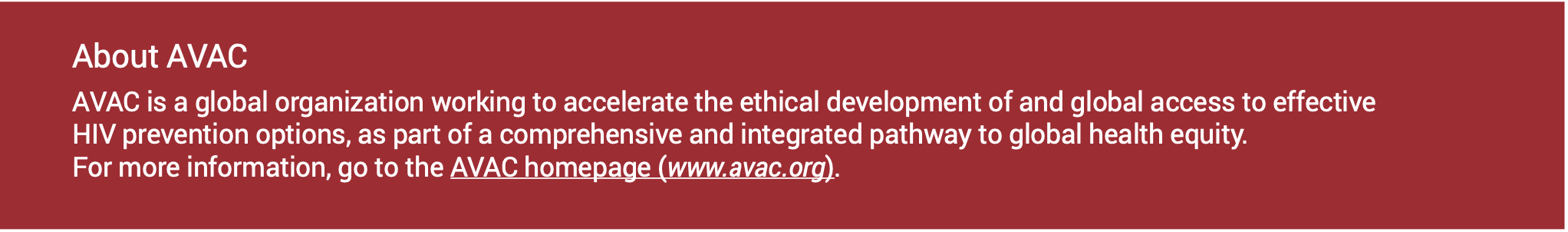 First name  Last nameCurrent Country of ResidenceAge (optional)Gender identity (optional)Mailing addressPhysical addressPrimary phone number(s)Mobile phone number(s)Email addressAlternate email address (optional)Current employer / affiliate / volunteer organization (if applicable)Current position (if applicable)Have you applied to the Advocacy Navigator before?If yes, which year(s)